Управление образования и молодежной политики  администрации муниципального образования – Спасский муниципальный район Рязанской областиул. Луначарского, д. 25, г.Спасск-Рязанский, 391050, тел. (49135)  33795, факс 3-36-39, e-mail: spasskrimk@mail.ruП Р И К А ЗОт 10.08.2018г.							№  350–дО результатах Г(И)А выпускников 9,11 классов в 2018 году.В соответствии с приказами министерства образования Рязанской области от 03апреля 2018 г. № 568 «Об организации ГИА-9 в форме ОГЭ в досрочный период на территории Рязанской области в 2018 году», от 21 мая 2018 г. № 791 «Об организации ГИА-9 в форме ОГЭ и ГВЭ в основной период проведения ГИА-9 на территории Рязанской области в 2018 году», от 12 марта 2018 г. № 404 «Об организации и проведении ГИА- 11 в досрочный период на территории Рязанской области в 2018 году», от 02 марта 2018 г. № 380 «Об организации и проведении ГИА- 11 в основной период на территории Рязанской области в 2018 году»,№1101 от 31 июля 2018г. « О результатах проведения ГИА выпускников 1Х,Х1 классов», на основании решений государственной экзаменационной комиссии Рязанской области для организации и проведения ГИА-9 (протокол № 57 от 30.07. 2018 г.) и государственной экзаменационной комиссии Рязанской области для организации и проведения ГИА-1 1(12) (протокол №57 от 30. 07. 2018г.)Приказываю:1.Утвердить справку о результатах работы  общеобразовательных организаций по подготовке  и проведению Г(И)А выпускников 9.11 классов в 2018 году согласно приложению.2. Отделу общего среднего образования (А.Н.Козлова):довести содержание настоящего приказа до руководителей общеобразовательных организаций;разместить настоящий приказ на сайте управления образования;обсудить результаты Г(И)А на совещании руководителей ОУ(сентябрь 2018 года).организовать проведение государственной итоговой аттестации выпускников
1Х, XI  классов общеобразовательных организаций  района в 2019 году с учетом устранения недостатков, указанных в справке.3.РИМК( Лаврова Н.И.):направить на  курсовую  подготовку руководителей МО, учителей по вопросам подготовки и проведения Г(И)А выпускников 9,11 классов. (в течение 2018-2019 учебного года);проанализировать работу предметных подкомиссий при проведении ОГЭ-9,ГВЭ-9;провести сопоставительный анализ результатов ГИА, всероссийских проверочных работ и текущей успеваемости обучающихся (по каждой школе) и установить общеобразовательные организации, в деятельности которых отмечаются признаки необъективности результатов (октябрь 2018);4.Директорам ОО:довести содержание приказа до педагогических коллективов;обсудить  результаты проведения Г(И)А;организовать работу  с  обучающимися,  которые  не  получили  аттестат об
основном общем и среднем общем образовании, по подготовке их к пересдаче
ГИА  по учебным предметам;предусмотреть   средства   при   формировании   бюджета   на   2019   год   для
приобретения   соответствующей   гарнитуры   {наушников   с   микрофоном)   при
подготовке обучающихся к сдаче устной части на экзаменах; проводить в течение всего учебного года информационно-разъяснительную
работу с выпускниками и их родителями о необходимости соблюдения порядка
проведения ГИА, о правилах рассмотрения апелляций;активизировать работу по психологической  поддержке  школьников  и их
родителей для снятия напряжения при сдаче выпускных экзаменов;усилить  работу  по повышению   объективности   при   выставлении   текущих   и   итоговых   оценок выпускникам 11-х классов, претендующих на награждение медалью «За особые успехи в учении» и Знаком Губернатора Рязанской области.разработать «дорожную карту»  по подготовке и проведению Г(И)А выпускников 1Х,Х1(Х11) классов в 2018-2019 учебном году с учетом результатов текущего года.5.Руководителю МБОУ "Спасская СОШ" (Ефремкин В.К.) обеспечить сохранность технического оборудования ППЭ ЕГЭ. 6. Контроль за исполнением приказа возложить на начальника отдела общего среднего, дошкольного образования А.Н.Козлову.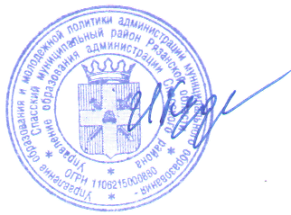 Начальник управления образования				И.О. Кудюкин